Муниципальное образование город ТоржокТоржокская городская ДумаРЕШЕНИЕ24.12.2019                                                              	                                                      № 237О внесении изменений в решениеТоржокской городской Думы от 20.02.2008 № 130Руководствуясь Федеральным законом от 02.03.2007 № 25-ФЗ «О муниципальной службе в Российской Федерации», законом Тверской области от 09.11.2007 № 121-ЗО «О регулировании отдельных вопросов муниципальной службы в Тверской области», рассмотрев протест Торжокского межрайонного прокурора от 29.03.2019 № 38-19                 на решение Торжокской городской Думы от 20.02.2008 № 130, поступивший в адрес Торжокской городской Думы 13.12.2019 вх. № 164, а также в целях 
приведения нормативных правовых актов муниципального 
образования город Торжок в соответствие с положениями 
действующего законодательства, Торжокская городская Дума 
решила: 1. Признать протест Торжокского межрайонного прокурора на решение Торжокской городской Думы от 20.02.2008 № 130 «О регулировании отдельных вопросов муниципальной службы в муниципальном образовании город Торжок» подлежащим удовлетворению.2. Внести изменения в Положение о регулировании отдельных вопросов муниципальной службы в муниципальном образовании город Торжок, утвержденное решением Торжокской городской Думы от 20.02.2008 № 130 (в редакции решений Торжокской городской Думы от 24.09.2008 № 156, от 12.04.2011 № 32, от 18.10.2011               № 65, от 23.12.2011 № 78, от 23.12.2011 № 80, от 27.03.2012 № 101, от 29.08.2012 № 119,                  от 24.10.2012 № 131, от 26.03.2013 № 164, от 24.04.2013 № 171, от 02.04.2015 № 299,                 от 25.08.2015 № 328, от 24.03.2016 № 22, от 27.04.2016 № 33, от 26.01.2017 № 73,              от 18.05.2017 № 90, от 24.10.2017 № 116, от 24.10.2018 № 170, от 14.02.2019 № 189):2.1. в статье 5:2.1.1. пункт 1 изложить в следующей редакции:«1. Для замещения должности муниципальной службы требуется соответствие квалификационным требованиям к уровню профессионального образования, стажу муниципальной службы или работы по специальности, направлению подготовки, знаниям и умениям, которые необходимы для исполнения должностных обязанностей, а также при наличии соответствующего решения представителя нанимателя (работодателя) - к специальности, направлению подготовки.»;2.1.2. пункты 3 и 3.1 изложить в следующей редакции:«3. Для замещения должностей муниципальной службы устанавливаются следующие типовые квалификационные требования к стажу муниципальной службы или стажу работы по специальности, направлению подготовки:1) по высшим и главным должностям муниципальной службы - не менее 2 лет стажа муниципальной службы или стажа работы по специальности, направлению подготовки;2) по ведущим, старшим и младшим должностям муниципальной службы - без предъявления требований к стажу.3.1. Для лиц, имеющих дипломы специалиста или магистра с отличием, в течение трех лет со дня выдачи диплома устанавливаются квалификационные требования к стажу муниципальной службы или стажу работы по специальности, направлению подготовки для замещения главных должностей муниципальной службы - не менее одного года стажа муниципальной службы или стажа работы по специальности, направлению подготовки.»;2.2. в статье 8.2:2.2.1. пункт 1 дополнить подпунктом 9.1 следующего содержания:«9.1) непредставления сведений, предусмотренных статьей 15.1 Федерального закона от 02.03.2007 № 25-ФЗ «О муниципальной службе в Российской Федерации»; »;2.2.2. подпункт 10 пункта 1 изложить в следующей редакции:«10) признания его не прошедшим военную службу по призыву, не имея на то законных оснований, в соответствии с заключением призывной комиссии                                (за исключением граждан, прошедших военную службу по контракту) - в течение 10 лет со дня истечения срока, установленного для обжалования указанного заключения в призывную комиссию соответствующего субъекта Российской Федерации, а если указанное заключение и (или) решение призывной комиссии соответствующего субъекта Российской Федерации по жалобе гражданина на указанное заключение были обжалованы в суд, - в течение 10 лет со дня вступления в законную силу решения суда, которым признано, что права гражданина при вынесении указанного заключения и (или) решения призывной комиссии соответствующего субъекта Российской Федерации по жалобе гражданина на указанное заключение не были нарушены;»;2.2.3. дополнить статью пунктами 1.2 и 3 следующего содержания:«1.2. Гражданин не может быть назначен на должности председателя, заместителя председателя и аудитора контрольно-счетного органа муниципального образования город Торжок, а муниципальный служащий не может замещать должности председателя, заместителя председателя и аудитора контрольно-счетного органа муниципального образования город Торжок в случае близкого родства или свойства (родители, супруги, дети, братья, сестры, а также братья, сестры, родители, дети супругов и супруги детей) с председателем Торжокской городской Думы, Главой города Торжка, руководителями судебных и правоохранительных органов, расположенных на территории муниципального образования город Торжок.3. Муниципальный служащий, являющийся руководителем, в целях исключения конфликта интересов в органе местного самоуправления, аппарате избирательной комиссии муниципального образования не может представлять интересы муниципальных служащих в выборном профсоюзном органе данного органа местного самоуправления, аппарата избирательной комиссии муниципального образования в период замещения им указанной должности.»;2.3. в статье 8.3 подпункт 3 пункта 1 изложить в следующей редакции:«3) заниматься предпринимательской деятельностью лично или через доверенных лиц, участвовать в управлении коммерческой организацией или в управлении некоммерческой организацией (за исключением участия в управлении политической партией; участия на безвозмездной основе в управлении органом профессионального союза, в том числе выборным органом первичной профсоюзной организации, созданной в органе местного самоуправления, аппарате избирательной комиссии муниципального образования город Торжок; участия в съезде (конференции) или общем собрании иной общественной организации, жилищного, жилищно-строительного, гаражного кооперативов, товарищества собственников недвижимости; участия на безвозмездной основе в управлении указанными некоммерческими организациями (кроме политической партии и органа профессионального союза, в том числе выборного органа первичной профсоюзной организации, созданной в органе местного самоуправления, аппарате избирательной комиссии муниципального образования город Торжок) в качестве единоличного исполнительного органа или вхождения в состав их коллегиальных органов управления с разрешения представителя нанимателя (работодателя), которое получено в порядке, установленном муниципальным правовым актом), кроме представления на безвозмездной основе интересов муниципального образования в органах управления и ревизионной комиссии организации, учредителем (акционером, участником) которой является муниципальное образование, в соответствии с муниципальными правовыми актами, определяющими порядок осуществления от имени муниципального образования полномочий учредителя организации или управления находящимися в муниципальной собственности акциями (долями участия в уставном капитале); иных случаев, предусмотренных федеральными законами;»;2.4. в статье 9 пункт 1.2 после слов «и иными нормативными правовыми актами Тверской области» дополнить словами «, муниципальными правовыми актами»;2.5. в статье 13: 2.5.1. пункт 15 изложить в следующей редакции:«15. При наличии экономии по фонду оплаты труда на основании личного заявления и подтверждающих документов муниципальным служащим оказывается материальная помощь в случаях:1) регистрации брака впервые, рождения ребенка, смерти близких родственников - родителей, супруги (супруга), детей, в том числе усыновленных, - в размере          15000 рублей;2) заболевания муниципального служащего при стоимости лечения, осуществляемого на платной основе по направлению лечебно-профилактических учреждений (за исключением косметологического лечения и зубопротезирования), превышающей размер месячного должностного оклада муниципального служащего с учетом установленных надбавок за классный чин, выслугу лет на муниципальной службе, за особые условия муниципальной службы и ежемесячного денежного поощрения, - в размере 20000 рублей;3) увольнения по состоянию здоровья в соответствии с медицинским заключением - в размере месячного должностного оклада муниципального служащего с учетом установленных надбавок за классный чин, выслугу лет на муниципальной службе, за особые условия муниципальной службы и ежемесячного денежного поощрения;4) повреждения или утраты личного имущества в результате стихийного бедствия, пожара, хищения или в иных непредвиденных случаях - по решению представителя нанимателя (работодателя) в размерах, установленных правовым актом представителя нанимателя (работодателя);5) в целях социальной поддержки муниципальных служащих - по решению представителя нанимателя (работодателя) в размерах, установленных правовым актом представителя нанимателя (работодателя).При рождении ребенка и по случаю регистрации брака впервые материальная помощь выплачивается муниципальному служащему по его заявлению при предъявлении соответственно копии свидетельства о рождении или свидетельства о заключении брака.В случае смерти супруга (супруги), родителей, детей муниципального служащего материальная помощь может выплачиваться при представлении заявления муниципального служащего, копии свидетельства о смерти и документов, подтверждающих родство с умершим.В случае смерти муниципального служащего материальная помощь может выплачиваться супругу (супруге), одному из родителей, детям или иному лицу, оплатившему похороны. Выплата производится по заявлению указанных лиц в размере 15000 рублей при наличии экономии по фонду оплаты труда при предъявлении копии свидетельства о смерти.Общая сумма материальной помощи, выплачиваемой в календарном году конкретному муниципальному служащему, максимальными размерами не ограничивается.»;2.5.2. дополнить статью пунктом 15.1 следующего содержания:«15.1. В пределах фонда оплаты труда муниципальному служащему устанавливается доплата: 1) при совмещении должностей; за исполнение обязанностей временно отсутствующего муниципального служащего без освобождения от работы, определенной трудовым договором (в случае нахождения отсутствующего муниципального служащего в ежегодном отпуске) – в размере разницы между его фактическим должностным окладом и должностным окладом замещаемого муниципального служащего;2) при временном переводе на другую работу для замещения временно отсутствующего муниципального служащего (в случае временной нетрудоспособности, отпуска по уходу за ребенком) – в размере должностного оклада, с выплатой установленных надбавок и предоставлением социальных гарантий по временно замещаемой должности муниципальной службы.».2. Настоящее Решение вступает в силу со дня его официального опубликования и подлежит размещению в свободном доступе на официальных сайтах администрации города Торжка и Торжокской городской Думы в информационной телекоммуникационной сети Интернет.И.о. Председателя Торжокской городской Думы                                  Н.А. ВолковскаяИ.о. Главы муниципального образования город Торжок                    Р.С. Чеканов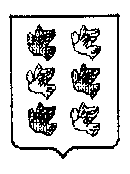 